Правила испытаний охотничьих качеств норных собак по лисице в искусственной нореИспытания проводятся в любое время года по полновозрастным, физически полноценным лисицам, имеющим не менее 3-х целых клыков или обломанных не более чем на 1/3 своей длины. Испытания проводятся в тупиковой П-образной искусственной норе, построенной по утвержденной схеме в соответствии с Приложением И.У владельца норы, на которой проводятся испытания, должен иметься акт приемки норы на ее соответствие параметрам, указанным в Приложении И, составленный с участием одного из членов Республиканской комиссии РГОО «БООР» по норным собакам.На испытания не допускаются собаки, имеющие 2 диплома 1-й степени по лисице, а на состязания - собаки, имеющие 2 диплома с оценкой за злобу 40 баллов (за хватку пасть в пасть).На испытаниях проверяются и оцениваются основные врожденные охотничьи качества норных собак:1 Поиск (вход в нору и подход к зверю). Устройство и размеры искусственной норы позволяют проверять способности собаки проходить по узкой норе сложной конфигурации, а также ее желание найти и добраться до зверя.2 ЗлобаАгрессивная, атакующая работа, с бросками, укусами, короткими хватками, мертвыми хватками. Злоба оценивается по манере и ее результатам, т.е. по активному облаиванию, теснению обороняющегося зверя или взятию его хваткой. Хватка – высшее проявление злобы. Выгон зверя из норы после размена в тупике – высоко оцениваемое проявление злобы. Размен – это результат короткой хватки или попытки сделать хватку, в результате чего лисица покидает нору, преследуемая или теснимая с боем собакой.3 ВязкостьНастойчивость, непрерывность и безотказность в работе, невзирая на атаки зверя.4 ГолосОблаивание зверя сильным, характерным для породы голосом, непрерывно и накоротке, что позволяет следить за положением зверя и собаки в норе.Максимальные баллы оценки элементов работы:1. Поиск		 – 10 (вход в нору – 5, подход к зверю – 5)2. Злоба		 – 503. Вязкость	 – 304. Голос		 – 10 (сила голоса – 5, частота отдачи голоса – 5)Всего баллов	 – 100Минимальные баллы, необходимые для получения дипломовЭлементы работы.                    Минимальные баллы.                                          I ст.                II ст.              III ст.1. Злоба 			40		 30 		25 (20 – для такс)2. Вязкость 			25		 20 		20Порядок проведения испытаний5 Во время испытаний на территории норы находятся: экспертная комиссия, два нормастера, не более двух стажеров и ведущий собаки. Работающий на норе нормастер имеет право выставлять своих собак, не выполняя обязанности нормастера во время проведения испытания своей собаки, кроме состязаний. Ведущий очередной собаки находится вблизи норы и заходит на ее территорию по приглашению председателя экспертной комиссии.6 Перед началом испытаний производится жеребьевка участников и лисиц. Лисицы осматриваются и нумеруются. После жеребьевки участников, участник №1 тянет жребий лисиц и начинает работать со своей собакой по лисице, номер которой он вытащил. Далее лисицы участвуют в работе согласно своим порядковым номерам. Выбраковка лисиц в процессе проведения испытаний проводится экспертной комиссией.7 На время испытаний выход из котла №3 закрывается глухим шибером. Собака может выгонять зверя из норы через котел №1 и вход, являющийся и выходом из норы. Лисица отлавливается переносной сетчатой клеткой, которая ставится к входу в нору после второго напуска собаки.8 Ведущий отпускает собаку за  от входа в нору после команды председателя экспертной комиссии. При этом собака должна стоять на земле всеми четырьмя конечностями. Если собака самостоятельно не входит в нору, допускается поощрение ее ведущим, но при этом снижается оценка за вход в нору. Лисица изолируется в котле №2 шиберами, один из которых со стороны входа должен быть сетчатым или с большим количеством отверстий. Физическое воздействие на собаку ведущим запрещается.9 Вход и моментальный выход из норы (до прохождения первого перепада высот) не считается за окончательный вход в нору и поощрение ее ведущим может быть продолжено. В дальнейшем поощрение собаки запрещается.10 Ведущий собаки после запуска собаки в нору занимает место, указанное ему председателем экспертной комиссии и без разрешения не покидает его.11 Лисица в начале испытаний и после перерыва для проветривания норы запускается от входа в нору. В дальнейшем при смене зверя она может сразу сажаться в котел №2.12 Первый напуск собаки производится при закрытых шиберах . Время работы у шибера после отдачи голоса – 5 минут. Подойдя к зверю, собака должна лаем, рычанием, визгом или своим поведением показать, что она обнаружила зверя. Если этого нет, испытания прекращаются.13 Время работы одной собаки после второго напуска – 10 минут. В момент входа собаки в нору оба шибера, закрывающие зверя, поднимаются. Испытания прекращаются ранее этого срока в случае мертвой хватки зверя собакой или выгона зверя из норы. Не считается за выгон, если собака разменялась с лисицей в норе раньше 3 котла (тупика) или без боя. В таких случаях образуется тупик в 1 котле, а выход из 3 котла открывается или, если лисица успела выйти из норы, производится повторный пуск собаки. После боевого размена в 3 котле в 1 котле также образуется тупик до того момента, пока собака не начнет облаивать лисицу, после чего шибер извлекается и собака должна с боем вытеснить лисицу из норы. В случаях, когда после размена собака теснит с боем отступающую лисицу, тупик в 1 котле не образуется. Лисица считается выгнанной, даже если она не вышла в сетчатый ящик, а засела на выходе из норы на последнем метре.14 По одной лисице испытывают подряд не более трех собак, если они не работали мертвыми хватками. В случае возникшей необходимости вновь использовать «отработанную» лисицу, ей дается перерыв на отдых не менее 20 минут.15 Хватка определяется на слух председателем экспертной комиссии, оглашается словом «Держит!» и с этого момента начинается отсчет времени хватки (по секундомеру). Через 10 секунд нора открывается и эксперты определяют правильность и надежность хватки. Хватка с отрывом после взятия собаки руками засчитывается, но балл снижается.На состязаниях допускается оглашение начала хватки самим ведущим, о чем он заявляет до начала испытаний его собаки. В таком случае нора открывается немедленно после слов ведущего «Держит!» и в случае, если хватка не зафиксирована, собака снимается с испытаний.16 Для отжима собаки от зверя используются клинья-отжимки. Одну вкладывают в пасть зверя, а второй осторожно открывают челюсти собаки. Применение чана с водой допустимо только в теплую погоду с согласия ведущего или, если в течение 15 секунд не удается разжать челюсти собаки. Целесообразно это также при хвате пасть в пасть.17 Если собака отпустила зверя ранее 10 секунд, то председатель экспертной комиссии оглашает это словом «Отпустил!» и испытание собаки продолжается. Если собака во время работы сделала несколько таких хваток, то по окончании ее испытания зверь осматривается для установления отсутствия у него травм, мешающих дальнейшей работе.18 Наблюдение за перемещениями в норе зверя и собаки могут производиться по колебаниям специальных флажков (на гибком основании), перьев или еловых веточек длиной 30-, которые вставляют в отверстия диаметром 5-7мм, просверливаемые в крышках норы. Один из членов экспертной комиссии внимательно следит за перемещением зверя в норе, чтобы точно фиксировать все самостоятельные перемещения зверя по норе.19 Оценка элементов работы19.1 Поиск19.1.1 Поиск (вход в нору и подход к зверю) – оценивается по первому напуску собаки в нору. При втором напуске он не оценивается, однако, собака должна войти в нору не более чем за 60 секунд. Быстрый, без команд ведущего, вход в нору и быстрый, без задержек, подход к зверю оценивается высшим баллом 5+5=10.19.1.2 Оценка снижается за:вход в нору:с задержкой при входе от   5 до 15 сек 			1 балл;с задержкой при входе от 16 до 45 сек			2 балла;с задержкой при входе от 46 до 60 сек			3 балла;при поощрении ведущим 					1 балл.подход к зверю:неспешный подход к зверю за 25-30 сек 			1 балл;неспешный подход к зверю за 31-45 сек 			2 балла;неспешный подход к зверю за 46-60 сек 			3 балла;за каждый выход из норы до начала работы со зверем   1 балл.19.2 Злоба                               I – 40, II – 30, III – 25 (20 для такс)19.2.1 Хватка за горло, скулу, ухо, загривок до отжима в течение первых двух минут после напуска (при этом на состязаниях отдается предпочтение хватке за горло, затем за скулу, ухо, загривок)          50 балллов.19.2.2 Хватка (то же, что и п. 1), но в течение до 5 минут – 48 баллов.19.2.3 Хватка (то же, что и п. 1), но после 5 минут - 47 баллов.19.2.4 Хватка за грудь, плечо, холку, спину в течение первых двух минут - 45 баллов.19.2.5 Хватка (то же, что и в п.4), но в течение до 5 минут – 42 балла.19.2.6 Хватка (то же, что и в п.4), но после 5 минут - 41 балл.19.2.7 Хватка пасть в пасть                                       - 40 баллов.Примечание: при хватке пасть в пасть делается перепуск, чтобы убедиться, что хватку сделала собака, а не лиса. После перепуска испытание продолжается до повторной хватки или окончания времени испытания.19.2.8 Хватка не по месту (все остальные части тела, кроме перечисленных в п.п.1 и 4, хвоста и задних конечностей ниже колена) 35 баллов.19.2.9 Если собака после хватки отпустила зверя сразу после взятия ее руками, оценка за злобу снижается на 2 балла и в расценке записывается, например: (50-2).19.2.10 Размен с лисицей в тупике с выгоном - 30 баллов.19.2.11 При хватке зверя за хвост или задние конечности собаке присваивается диплом не выше III степени, при этом за злобу          29 баллов.19.2.12 Агрессивная, атакующая работа собаки с бросками, короткими хватками или попытками к хваткам, теснением зверя по норе накоротке (20-), но не приводящая к размену со зверем в тупике с выгоном     -    25 баллов.19.2.13 Настойчивое облаивание зверя без бросков в течение всего времени испытаний           -         20 баллов.19.2.14 Если лисица потеснила собаку в норе более  от места встречи и за все время работы собака не вернула себе первоначальную позицию и не сделала хватку, злоба оценивается                                в 18 баллов.19.3 Вязкость                             I – 25, II – 20, III – 20.19.3.1 Настойчивая, непрерывная, безотказная, агрессивная, в атакующем стиле работа собаки на протяжении всего времени испытания, невзирая на ответные атаки и укусы зверя оценивается                      30 баллов.19.3.2 Работа собаки мертвой хваткой оценивается – 30 баллов.Кратковременный отход или такая же (до 15 сек) перемолчка после жесткой хватки зверя, завершающаяся новым нападением на зверя и продолжением агрессивной работы не снижает оценки вязкости.19.3.3 При работе собаки со зверем с вязкости снимаются баллы за:- перемолчки по 10-20 сек 					 1 балл;- перемолчки по 21-30 сек 					 2 балла;- перемолчки по 31-45 						 3 балла;- перемолчки по 46-60 сек 					 4 балла.- за каждый отход от зверя по норе, но без выхода из норы (при этом баллы за время перемолчки также сбрасываются)                                 2 балла;- за выход из норы с задержкой снаружи не более чем на 10 сек - 5 баллов;- за команду ведущего при повторном напуске                  2 балла;19.4 ГолосСильный, звонкий, породный голос, отдающийся часто, непрерывно и ритмично оценивается 10 баллами (5+5). Оценка голоса производится в процессе всего времени испытания. Собака, не отдающая голос, оставляется без диплома.19.4.1 Сила голоса:голос сильный, но с хрипотой 					4 балла;голос средней силы 						3 балла;голос недостаточно сильный, глухой 				2 балла;голос слабый 							1 балл.19.4.2 Частота отдачи голоса: голос непрерывный, но средней частоты			4 балла;голос непрерывный, но редкий					3 балла;голос довольно частый, но неритмичный			2 балла;голос редкий и неритмичный					1 балл.19.5 Собака снимается с испытаний:19.5.1 За отказ войти в нору в течение свыше 1 минуты при первом или втором напуске.19.5.2 В случае, если собака войдя в нору, не входит в контакт со зверем в течение 1 минуты.19.5.3 За выход из норы под напором зверя.19.5.4 За выход из норы после контакта со зверем с задержкой снаружи более 20 секунд.19.5.5 За трехкратный выход из норы после контакта со зверем, с задержкой снаружи не более 10 секунд каждый раз.19.5.6 За перемолчку более З-х минут.19.5.7 За пустолайство более 1 минуты. Пустолайство – облаивание зверя издалека, с расстояния 2м и более.19.5.8 За облаивание зверя с расстояния более 1м в течение 5 минут, кроме камина и перепадов.19.5.9 Если собака после размена со зверем в тупике в течение 40 секунд не вошла повторно в контакт со зверем.19.5.10 За выход из норы при закрытых шиберах с задержкой снаружи более 1 минуты.19.5.11 Работа ниже минимальных требований на диплом III степени по вязкости.Приложение И(обязательное)Схема П-образной норы для испытаний собак по лисице и барсуку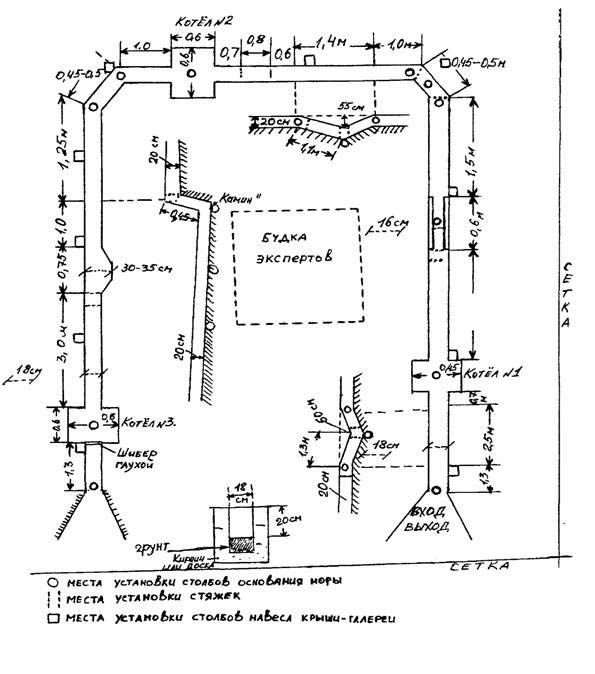 Примечание:Высота труб Ширина труб Длина вписывающейся окружности (а, следовательно, максимально допустимый ОГ собаки на выдохе) около .